BAT on storage of hazardous and non-hazardous waste: A short guideProject MK-10-IB-EN-01Activity no: 1.2Prepared by:Dimitris TsotsosNovember 2015List of AcronymsTable of ContentsIntroduction	51.	Waste classification: which are hazardous/non-hazardous wastes?	52.	Storage of wastes	63.	BAT consideration for the storage of hazardous wastes	73.1.	Siting	73.2.	Building characteristics/requirements	83.3.	Safety precautions in storage facilities	83.4.	Storage tanks	84.	Operation of the storage facilities	94.1.	Acceptance of delivered wastes	94.2.	Management of incidents, overpassing of limit values	94.3.	Operation’s handbook	94.4.	Reporting obligations	105.	Closure of a storage facility	106.	The inspection	106.1.	Preparation before the inspection	106.1.1.	Decide on type/duration of inspection	106.1.2.	Desk study	116.2.	On site inspection	116.2.1.	Main questions for inspection	11Critical issues to be inspected	116.3.	After the inspection	126.3.1.	Inspection reporting	126.3.2.	Inspection recording	137.	Non-hazardous wastes	13Annex I: Marking of dangerous goods (examples)	15Useful links	17IntroductionThe objective of this document is to give a short overview of techniques/measures which can be considered as Best Available Technique (BAT) for the storage of wastes. The main focus is on the storage of hazardous wastes which constitute, if not properly handled, a severe threat to the environment.Generally BREF documentation (BREF “Emissions from Storage”) about storage facilities does not specify between storage of liquid/ solid goods and waste. Therefore only some general information/BAT guidance on general precaution measures has been extracted and used here. Any additional information (i.e. about characteristics of facilities, operational measures, etc.) were taken from existing best practices in EU Member States as well as from practical experience (and enforcing of legislation) in inspection/monitoring of waste management systems and facilities. As a matter of fact the proper organisation of the procedures around the whole storage process are considered as applicable BAT (chapters 3, 4 and 5 of this document).A short guidance on the elements to be inspected is given in chapter 6.Waste classification: which are hazardous/non-hazardous wastes?The main reference document for the characterisation of a waste is the European Waste Catalogue (EWC) where substances marked by an asterisk (*) are considered as hazardous. The classification into hazardous and non-hazardous waste is based on the system for the classification and labelling of dangerous substances and preparations, which ensures the application of similar principles over their whole life cycle. The properties which render waste hazardous are laid down in Annex III of Directive 2008/98/EC and are further specified by the Decision 2000/532/EC establishing a List of Wastes as last amended by Decision 2001/573/EC.Hazardous/non- hazardous wastes are generated from the following major sectors/activities:Wastes resulting from exploration, mining, quarrying, physical and chemical treatment of mineralsWastes from agriculture, horticulture, aquaculture, forestry, hunting and fishing, food preparation and processing Wastes from wood processing and the production of panels and furniture, pulp, paper and cardboardWastes from the leather, fur and textile industries Wastes from petroleum refining, natural gas purification and pyrolytic treatment of coalWastes from inorganic chemical processesWastes from organic chemical processesWastes from the manufacture, formulation, supply and use (MFSU) of coatings (paints, varnishes and vitreous enamels), adhesives, sealants and printing inksWastes from the photographic industryWastes from thermal processesWastes from chemical surface treatment and coating of metals and other materials; non-ferrous hydro-metallurgyWastes from shaping and physical and mechanical surface treatment of metals and plasticsOil wastes and wastes of liquid fuels (except edible oils, 05 and 12)Waste organic solvents, refrigerants and propellants (except 07 and 08)Waste packaging; absorbents, wiping cloths, filter materials and protective clothing not otherwise specifiedWastes not otherwise specified in the listConstruction and demolition wastes (including excavated soil from contaminated sites)Wastes from human or animal health care and/or related research (except kitchen and restaurant wastes not arising from immediate health care)Wastes from waste management facilities, off-site waste water treatment plants and the preparation of water intended for human consumption and water for industrial useMunicipal wastes (household waste and similar commercial, industrial and institutional wastes) including separately collected fractions.Generally wastes can be classified as: Wastes that may be hazardous or non-hazardous ( known as “mirror hazardous” and “mirror non-hazardous”)  Wastes that are always hazardous ( known as “absolute hazardous”)Wastes that are always non-hazardous (known as “absolute non-hazardous”).Within the framework of this project a guidance for the classification and characterization of mirror wastes has been developed in a separate document.Storage of wastesStorage facilities can be classified into two (2) main categories i.e. storage of liquids and liquefied gases and of solid wastes.There are several devices applicable for storing liquids/liquefied gases (Table 1).Table 1: Devices for the storage of liquids/liquefied gasesFor the storage of solids, excluding the open storage,  sacks/bulked bags, silos/bunkers and specific package of dangerous goods are usually applied.The above are general storage methods applicable to goods as well as to liquid/solid wastes. The main focus should however be towards the storage methods for hazardous wastes due to the fact that any leakage from the relevant facilities will have significant adverse impacts to the environment. In this context any measures aiming at the avoidance of any leakage/release of dangerous emissions from the storage facilities (such as tanks, caverns, silos/bunkers etc.) can be considered as BAT.BAT consideration for the storage of hazardous wastesSitingThe location of a storage facility shall be chosen in such a way that:It is easily accessible for firefighting and other emergency proceduresThe site is not subject to flooding and heavy stormsThe potential for environmental hazards to the quality of surface/ground waters is kept to a minimumBuilding characteristics/requirementsThe storage facility must be located at a safe distance to the storage places of raw materials, products and to the actual production process unitsThe construction of the building should secure that stored wastes are protected from heavy rain, floods, fire incidents etc.Facility’s basement has to be inclined and equipped with run-off collection pipelinesIt shall be avoided that any feeding pipelines are located underground so that any corrosion incidents can be early detected and repairedSafe distance of the storage area from water feeding pipelines, sewers and wastewater treatment plants must be keptSufficient aeration and lighting of the storage facility must be securedSafety precautions (firefighting, setting up of escape routes) have to be incorporated in the design of the storage facilities.Safety precautions in storage facilitiesSubstances incompatible to each other have to be segregated/separated before their final storageThe storage facility as well as the storage/packaging devices (tanks, containers, bags etc.) must be marked according to international classification systems i.e. the UN classification system, the European Agreement concerning the International Carriage of Dangerous Goods by Road – ADR, International Maritime Dangerous Goods Code (IMDG) and International Civil Aviation Organisation (ICAO)Escape routes, emergency exits and firefighting equipment places must be clearly markedShading devices or painting of glass surfaces must be performed in order to avoid any deterioration of stored wastesPositioning of lightning rods is essential in case that they are not installed elsewhere in the facilityControl/alarm systems for leakage detection/fire accident have also to be installedStorage tanksIn case of bulk storage of hazardous wastes in tanks the following measures can be considered as BAT:The tanks are made either of concrete, sealed either with plastic or metallic cover, or they can be metallic sealed accordinglyOpen tanks are always placed in a covered area and surrounded by a leakage collection system able to handle at least 30% of the tanks’ capacityAeration systems, level indicators as well as safety devices against overflowing and/or overpressure must be installedIn case of storage of flammable wastes fixed roof tanks have to be used (instead of open tanks)In case of storage of toxic (T), very toxic (T+) or carcinogenic/mutagenic substances the fixed roof tanks must also be equipped with a vapour treatment installation; for other substances an internal floating roof (direct contact or non-contact) can be installedAboveground tanks in which volatile substances are stored have to be painted with a colour assuring a reflectivity of thermal or light radiation of at least 70 %; they can also be equipped with a solar shield Operation of the storage facilitiesAcceptance of delivered wastesThe operator can accept any waste delivered to the facility if:The storage facility’s permit clearly foresees the acceptability of the waste (to be delivered) The accompanying documents of each load (e.g. consignment note) are properly filled in and the delivered quantities are identical with those stated in the consignment noteManagement of incidents, overpassing of limit valuesIn case of incidents which lead to violation of the set emission limit values, the operator has to immediately inform the relevant authorities; any recuperation measures have to be immediately implementedIn cases of accidents the operator has to immediately cease the facility’s operation and inform the relevant authorities about the incident; in any case the facility will not be operational up to the moment when the authorities will allow it (after inspection)Operation’s handbookA document describing how the proper operation of the storage facility will be maintained has to be drafted and followed accordingly by all those persons who are involved in the overall storage process.It should contain:The obligations/duties of all employees of the facilityHow any other persons (i.e. users/visitors, transporters, clients) shall behave when entering the facilityA plan of the facility containingA design plan of all installations of the facilityTypes of wastes accepted/storedMaximum permissible waste quantitiesApplicable security measures for employees/visitorsSecurity plan of the facilityReporting obligationsThe operator has to keep and continuously update a register of the collected/stored waste quantities. On an annual basis he has to prepare a report which has to be submitted to the relevant authorities containing:General information about the facility (name/address, operator’s name)Types and quantities of stored wastesQuantities of in/out wastes per year – destinations of out coming wastes Operational plan + relevant operational checksMeasures to combat eventual pollution incidentsMeasuring systems for emissionsEquipment maintenance measuresCases of surpassing ELV – recuperation measuresAny checks of the facility performed by accredited/certified institutionsClosure of a storage facilityIn case that a storage facility will be closed (for any reason) the operator has to report to the relevant authorities the following information:Description of the facility (place, types/quantities of wastes stored over the past years)Any pollution incidents occurred in the pastDepollution (removal-treatment of pollutants)/final cleaning (washing/drying)/dismantling of equipmentThe activities/measures implemented for the restoration of the areaThe inspectionPreparation before the inspectionDecide on type/duration of inspectionThe inspection team has to decide about:The kind of the inspection i.e. routine inspection or extraordinary (on the basis of complaints)The resources needed (man-power/equipment, safety precautions)The practical arrangements i.e. time/duration of inspection, weather conditionsDesk studyThe collection and evaluation of existing information about the installation is critical for the success of the inspection since it allows the easier formulation of targeted questions for the interview of the operator and the concrete investigation of those unit operations which show the highest potential for non-compliance with the permit conditions.  Examples of information to be collected are listed below:Reports of previous inspections of the siteThe existing permitEnvironmental Impact Assessment studies available for the siteEnvironmental reports submitted by operatorsComplaints received about the installationBREF – Emissions from Storage (chapters 3.1, 3.3, 5.1.) Information on the installation to be inspected received from other competent authoritiesOn the basis of the evaluation of the collected information the following has to be prepared:A comprehensive questionnaire which will be used for the operator’s interviewAn outline of the “critical” issues to be discussed with the operator (e.g. safety precautions, packaging of dangerous substances, harmful incidents occurred etc.)The list of documentation to be provided by the operator (e.g.  annual reports submitted to the authorities)The inspection report template (tailor-made for the installation) to be filled in at the end of the inspectionAgenda of inspection.On site inspectionThe operating/environmental conditions set in the issued permit will be the „guidance” throughout the inspection.Main questions for inspectionCritical issues to be inspectedSafety precautions Check whether the marking of storage facilities and of packaging devices of hazardous wastes is made according to the international standardsInspect the marking/visibility of escape routes, the safe placing of firefighting equipmentInspect the storage units within the facility to understand to which extent  incompatible (to each other) wastes are properly segregatedCheck the positioning of lightning rods (if needed: eventually rods could have been installed in other places but they are sufficient for the facility as well)Check the level of operability of the alarm systems (leakage/fire)Storage tanks (if any)Check whether flammable liquids are stored properly (fixed roof tanks)Check whether proper leakage collection systems are placed around open tanks and where any leakages are discharged (treatment plant?)If carcinogenic or other hazardous wastes are stored in tanks the installation and proper operation of a vapour treatment system has to be checkedOverall management of the facilityCheck the existence of a regulation/handbook for the facility’s operation and to which extent it is updatedCheck the consignment notes delivered to the facility: they will give an insight to the types and quantities of hazardous wastes delivered to the installation and must be identical with the quantities’ register of the facility (as a matter of fact this task is essential  to reduce/ban the illegal transport/market of waste) – check incoming/outgoing waste quantities: they must be identical with the delivered consignment notes! – check facility’s registerOn the basis of the information of the annual reports (desk study) and in case of occurred incidents of pollution/fire inspect to which extent the operator has taken the necessary measures to combat similar incidents in the futureCheck the operational level of emissions detecting devices.After the inspectionInspection reportingAt the end of the inspection and returning back to the Inspectorate’s offices a report has to be prepared which shall contain 3 main parts:Baseline of the inspectionInspection basis (permit, legal regulations)Competent inspection authority, cooperating inspection authoritiesKind of installation (storage of hazardous wastes)Operator (Name of the company)AddressDate of inspectionLength of inspection timeScope of the inspection (e. g. integrated inspection, media that were inspected, parts of the installation that were inspected)Expected or unexpected inspectionInspection’s resultsNo or only minor non-compliances Significant or relevant non-compliancesSerious or important non-compliancesRecommended corrective measuresNo or only corrective measures Significant or relevant corrective measuresSerious or important corrective measuresInspection recordingThe inspection report and any other additional material used for the preparation of the inspection can be stored and made accessible to any relevant authorities for their information.Non-hazardous wastesA common practice, in particular in most south eastern European countries, is to dispose directly non-hazardous wastes (as characterised by their national waste codes and the EWC) into landfills without any extensive intermediate storage. In doing so, the waste acceptance criteria (WAC) described in the EU Council Decision 2003/33/EC must be met.In general a landfill site for non-hazardous waste can accept municipal waste along with non-hazardous wastes (including inert wastes) of any other origin.For the acceptance of commercial and industrial waste from the private sector, or contracted companies from municipalities, the interested parties must firstly enter into contract with the landfill site operator.To enter into contract with the operator the waste carriers are required to obtain a solid non-hazardous waste disposal license. For the issuance of this license the interested party has to provide the following documents:A copy of operation license of the waste producer facilities, accompanied with a full description of the applied site processes (raw materials and products).Approved copies of Environmental Impact Study of the companyApproval of Environmental Permit Terms regarding operations and its waste productionWaste Management Plan, as set by the Directive 96/61/ECSolid waste classification based on national waste catalogues (which should preferably be harmonised with the European Waste Catalogue)and Description of waste content for disposal (i.e. data for the leachability, colour, odour and shape of waste for disposal).Estimation of annual waste generation and transfer methods for solid waste Declaration by the representative of the interested facility that: “the transferred waste is not hazardous and belongs to the following categories under the national catalogue of wastes…” Annex I: Marking of dangerous goods (examples)Europe standard hazard pictograms for labelling Hazard pictogram                                                                              Substance examplesGas under pressure                                           acetylene, anhydrous ammonia,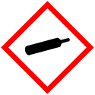                                                                                                 helium  Health hazard                                                 medical waste, coloured plastics 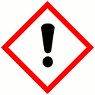 Serious health hazard                                 PCBs, mercury, lead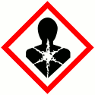 Useful linksDirective 91/156/EEChttp://eur-lex.europa.eu/legal-content/EN/TXT/PDF/?uri=CELEX:31991L0156&from=ENDirective 2008/98/EC (Waste Framework Directive)http://eur-lex.europa.eu/legal-content/EN/TXT/PDF/?uri=CELEX:32008L0098&from=ENGuidance document on Directive 2008/98/EC (Waste Framework Directive)http://ec.europa.eu/environment/waste/framework/pdf/guidance_doc.pdfEuropean Waste Cataloguehttp://eur-lex.europa.eu/legal-content/EN/TXT/PDF/?uri=CELEX:32000D0532&from=enHazardous waste consignment noteshttps://www.gov.uk/government/uploads/system/uploads/attachment_data/file/300104/Consignment_note_LIT_6872.pdfGuidance on the classification and assessment of waste (UK)https://www.gov.uk/government/uploads/system/uploads/attachment_data/file/427077/LIT_10121.pdfDirective 1999/31/EC (Landfill Directive)http://eur-lex.europa.eu/legal-content/EN/TXT/PDF/?uri=CELEX:31999L0031&from=enWAC Decisionhttp://eur-lex.europa.eu/legal-content/EN/TXT/PDF/?uri=CELEX:32003D0033&from=ENWaste Acceptance Criteria (WAC) and practices in South East Europe (mainly for non-hazardous wastes)http://www.enviroplan.gr/public/uploads/downloads/cowmngjmpw4d832cca2d43e.pdfWAC at landfills (UK)https://www.gov.uk/government/uploads/system/uploads/attachment_data/file/296422/geho1110btew-e-e.pdfADR      BATsEuropean Agreement concerning the International Carriage of Dangerous Goods by RoadBest Available TechniquesBREFsELVEWCICAOIMDGWACBest Available Techniques Reference DocumentEmission Limit ValuesEuropean Waste CatalogueInternational Civil Aviation OrganisationInternational Maritime Dangerous Goods CodeWaste Acceptance CriteriaType of storage modeAtmospheric, pressurised, refrigeratedOpen top storage tanks                AtmosphericExternal floating roof tanks                 Atmospheric(Vertical) fixed roof tanks                 AtmosphericHorizontal storage tanks (aboveground)                 AtmosphericHorizontal storage tanks (underground)                 AtmosphericVariable vapour space tanks                 AtmosphericSpheres                 PressurisedHorizontal storage tanks                 PressurisedVertical cylindrical tanks                 PressurisedMounded storage                 PressurisedRefrigerated storage tanks                RefrigeratedCaverns                AtmosphericCaverns                PressurisedCaverns – salt leached                                                        Containers and storage of containers                                                        Containers and storage of containers Basins and lagoons               AtmosphericFloating storage              Atmospheric Explosive (E)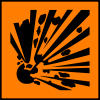 TNT, acetone peroxide, nitroglycerin, picric acid Extremely Extremely Flammable (F+)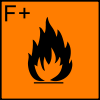 hydrogen, acetylene, propane, butane, diethyl ether, carbon disulphide, ethanalExtremely Flammable (F)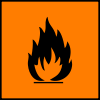 ethanol, acetone, gasoline, hexamine, methanolOxidising (O)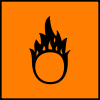 oxygen, potassium nitrate, hydrogen peroxide,nitric acid , potassium permanganateToxic (T)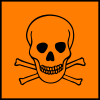 sulfuric acid, TNT, nitroglycerin, carbon disulfide, methanol, ammonia, methanalVery toxic(T+)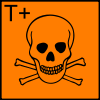 prussic acid, white phosphorusHarmful (Xn)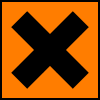 hexamine, butane, ethanalIrritant (Xi)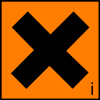 sodium hypochlorite, acetone, ethanolCorrosive (C)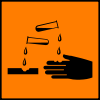 sulphuric acid, nitric acid, sodium hydroxide, ammonia, white phosphorusDangerous for the environment (N)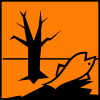 sulphuric acid, turpentine, lead, mercury